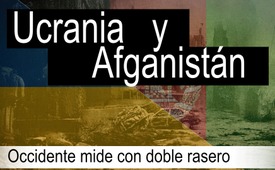 Ucrania y Afganistán - Occidente mide con doble ra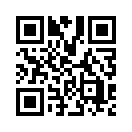 Se sigue prestando mucha atención a la guerra en Ucrania, pero aún menos a la guerra perdida en Afganistán. Durante 20 años, no se hizo más que destruir el lugar. Pero este no es el único ámbito en el que Occidente aplica un doble rasero.Se sigue prestando mucha atención a la guerra de Ucrania, como si fuera "nuestra" guerra. Los medios de comunicación y los políticos alemanes se superan unos a otros con la demanda de más apoyo y armas. Parece que no se ha aprendido nada del fracaso en Afganistán. Tras 20 años de guerra, no se ha conseguido nada más que la destrucción de la población sobre el terreno. Así que parece comprensible que algunos países prefieran mantenerse al margen del conflicto de Ucrania.
Según un artículo publicado en deutschlandfunkkultur.de, la ex ministra de Asuntos Exteriores de Pakistán, Hina Rabbani Khar, fue preguntada recientemente en una conferencia en Doha, Qatar, por qué Pakistán no había condenado la invasión rusa de Ucrania. Respondió que Pakistán, al igual que sus vecinos occidentales, lleva décadas sufriendo la violencia de otra potencia mundial: Estados Unidos. La destrucción en Afganistán causada por la guerra con Estados Unidos supera varias veces la de Ucrania. Por ello, Pakistán cuenta con las negociaciones para poner fin a la guerra en Ucrania, dijo Khar.
Pero el gobierno alemán quiere participar en esta guerra para ayudar a otra "democracia" a ponerse en pie. No importa que el regimiento ucraniano Azov exhiba símbolos nazis. Si en este país se impulsa de nuevo la "lucha contra la derecha", no hay que rehuir hacer causa común con los ultranacionalistas ucranianos.
También hay un doble rasero en la atención: mientras se recogen alimentos, ropa y dinero para la sufrida población ucraniana, hay una hambruna en Afganistán de la que apenas se informa. La razón es que Estados Unidos ha excluido a Afganistán del sistema bancario SWIFT y ha congelado sus cuentas en el extranjero.

Y en otros aspectos, también, la gente no quiere saber mucho sobre las contradicciones y atrocidades de nuestros aliados estadounidenses. A modo de recordatorio: en octubre de 2001 comenzó la guerra en Afganistán como represalia de EE.UU. por el 11-S. Aunque 15 de los 19 presuntos atacantes eran de nacionalidad saudí, los atentados se planearon en Hamburgo según fuentes oficiales y los talibanes sólo habían dado refugio a Osama bin Laden, el gobierno de Bush decidió derrocar a los talibanes. Aunque los responsables de Washington ya sabían en 2005 que la guerra era imposible de ganar para ellos, se continuó sin inmutarse durante otros 16 años.

En el verano de 2021, se produjo una retirada sin sentido, abandonando a su suerte a miles de fuerzas locales afganas. Aparentemente, no se aprendió nada de esta aventura bélica. En cambio, Washington se aseguró en el fondo de que todos los casos pendientes contra Estados Unidos por posibles crímenes de guerra en Afganistán fueran abandonados en la Corte Penal Internacional de La Haya. Es poco probable que se conceda a Rusia este privilegio, ya que los gobiernos occidentales llevan mucho tiempo aplicando un doble rasero.de Sls.Fuentes:El doble rasero de Occidente
Comentario de Michael Lüders( 06.04.2022)
https://www.deutschlandfunkkultur.de/afghanistan-ukraine-doppelmoral-100.html
"¡No hay nazis en Ucrania!"
Una narración alemana( 23.05.2022)
https://rtde.site/meinung/139132-es-gibt-keine-nazis-in/
Símbolo: Wolfsangel
https://de.wikipedia.org/wiki/Wolfsangel
"Nunca se trató de Afganistán"( 31.08.2021)
https://www.tagesschau.de/ausland/asien/afghanistan-ende-useinsatz-101.htmlEsto también podría interesarle:#el_terror - www.kla.tv/el_terror

#ucrania - www.kla.tv/ucrania

#Afganistan - www.kla.tv/AfganistanKla.TV – Las otras noticias ... libre – independiente – no censurada ...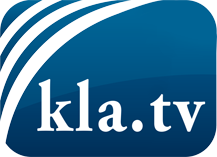 lo que los medios de comunicación no deberían omitir ...poco escuchado – del pueblo para el pueblo ...cada viernes emisiones a las 19:45 horas en www.kla.tv/es¡Vale la pena seguir adelante!Para obtener una suscripción gratuita con noticias mensuales
por correo electrónico, suscríbase a: www.kla.tv/abo-esAviso de seguridad:Lamentablemente, las voces discrepantes siguen siendo censuradas y reprimidas. Mientras no informemos según los intereses e ideologías de la prensa del sistema, debemos esperar siempre que se busquen pretextos para bloquear o perjudicar a Kla.TV.Por lo tanto, ¡conéctese hoy con independencia de Internet!
Haga clic aquí: www.kla.tv/vernetzung&lang=esLicencia:    Licencia Creative Commons con atribución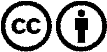 ¡Se desea la distribución y reprocesamiento con atribución! Sin embargo, el material no puede presentarse fuera de contexto.
Con las instituciones financiadas con dinero público está prohibido el uso sin consulta.Las infracciones pueden ser perseguidas.